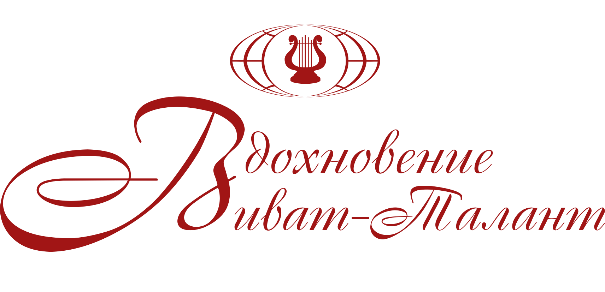 Международный форум- конкурс искусств «Петербургская весна» 9 марта 2020 года.______________________________________________________________________ХОРОВОЙ ЗАЛ № 229.15 – Пробы участников 1 блока (с роялем)9.50 – I отделение «Народные инструменты»11.00ч  - КЛАССИЧЕСКАЯ ГИТАРАБАЯНЫ/АККОРДЕОНЫII отделение «Струнные инструменты -дети до 12 лет»16.00 - III отделение «Струнные инструменты - от 13 лет»Дуэт «Кадриль»Попова Лада - балалайка, 9летСухоруков Назар -домра, 9 летРоссия г. Москва ДМШ № 4Лауреат 1 степениПопова Лада балалайка 9 летРоссия г. Москва Лауреат 2 степениВасянин Даниил Балалайка, 7 лет, категория - начинающие  г.МоскваЛауреат 1 степениАтанесян АрсенАккордеон, 10 летРоссия, г. Санкт-ПетербургЛауреат 1 степениКлюева Софья Домра 11 летРоссия г. МоскваДипломант 1 степениНедера Захар 
Домра, 11 лет
Sankt-Peterburgs, Лауреат 3 степениКаширская Полина 12 лет, домраРоссия г. Москва ДМШ № 4Лауреат 2 степениСемейный ансамбль домристовСухоруков Назар - 9 летСухоруков Захар - 16 летРоссия г. МоскваЛауреат 3 степениТрио ДомрМаксимова Дарья - Каширская Полина Клюева СофьяКатегория 11-12 лет Россия г. Москва ДМШ № 4Лауреат 2 степени Митронина Юлия
Домра, 13 лет
г Санкт-ПетербургЛауреат 1 степениКоновалова Екатерина
Домра, 17 лет
г Санкт-Петербург, Ленинградская областьЛауреат 1 степениСвистунова Еленадомра, 18 лет Россия, г. НовороссийскЛауреат 2 степениМорозова Александра
Домра, 18 лет
г Санкт-Петербург, ЛенинградскаяЛауреат 2 степениАлеутская Наталья Ивановна Балалайка, профессионалг. МоскваЛауреат 1 степениЖилкишиева АлинаКлассическая гитара, 9 лет,  Россия, Всеволожский район, посёлок ЩегловоЛауреат 3 степениПоликарпов ЕгорКлассическая гитара, 10 лет,  Россия, Всеволожский район, посёлок ЩегловоЛауреат 3 степениШиряева Дарья10 лет, Гитара Россия, г. ВыборгЛауреат 3 степениКарпухина Мария
Классическая гитара, 13 лет
г Кириши, Ленинградская областьЛауреат 3 степениКовалёв Константин10 лет, Аккордеон Россия, г. Выборг, Ленинградская область,Лауреат 2 степениЩаблыкина Ульяна
аккордеон, 10 лет
г Санкт-ПетербургЛауреат 2 степениЗахаров Василий
баян, 10 лет
г Санкт-ПетербургЛауреат 2 степениКрапивин Максим
Баян, 11 лет
г Советский, Ханты-Мансийский автономный округЛауреат 3 степениЧураков Марсель
Баян, 11 лет
г МоскваЛауреат 1 степениСмукрович Пётр
баян, 12 лет
г Санкт-ПетербургЛауреат 2 степениРябкова Ксения
Баян, 13 лет
г. Советский, Ханты-Мансийский автономный округЛауреат 2 степениКлипач Анна 
Аккордеон, 18 лет
Бахмут, Донецкая республикаГран-ПриТолмачев Лука 
Скрипка, 7 лет
г Санкт-ПетербургЛауреат 2 степениТащилкина Екатерина 
Скрипка, 7 лет
г Санкт-ПетербургДипломант 1 степениБогданова Анна
скрипка, 9 лет
г Санкт-ПетербургДипломант 2 степениАбасова Стелла9 лет, скрипкаРоссия, Санкт-ПетербургДипломант 1 степениАбрамова УльянаВиолончель, 9 лет Россия, г. Санкт-ПетербургЛауреат 3 степениЛюбина АнастасияВиолончель, 10 лет Россия, г. Санкт-Петербург Лауреат 2 степениЛунгу АнаСкрипка, 10 летРоссия, Ленинградская областьДипломант 1 степениНепомилуева МартаСкрипка, 10 летРоссия, Ленинградская область, с. ПавловоЛауреат 1 степениЧулюканов ТимофейВиолончель, 10 летРоссия, г. МоскваЛауреат 2 степениБогунович ЕваВиолончель, 10 летРоссия, г. МоскваЛауреат 2 степениКлен Кристина
скрипка, 10 лет
г Санкт-ПетербургЛауреат 3 степениШибанов Кирилл
виолончель, 10 лет
г Санкт-ПетербургЛауреат 1 степениДуэт виолончелейБогунович Ева - Чулюканов ТимофейКатегория 10 летРоссия, г. МоскваЛауреат 1 степениТрояновская Агапи11 лет, скрипкаРоссия, Санкт-Петербург Дипломант 2 степениТитова Екатерина Скрипка, 11 летРоссия, г. Санкт-ПетербургДипломант 1 степениАликина Ольга
скрипка, 11 лет
г Санкт-ПетербургДипломант 1 степениЧекина Юлия
Скрипка, 11 лет
г Санкт-ПетербургДипломант 1 степениСамсонова Евдокия
Cкрипка, 12 лет
г Санкт-ПетербургДипломант 1 степениНазаров Вадим
скрипка, 12 лет
г Санкт-ПетербургЛауреат 3 степени  Токарев Александр
Скрипка, 12 лет
г Санкт-ПетербургДипломант 1 степениФаерман Софья 12 лет, скрипкаСПб Лауреат 3 степениКрывошей Мария 12 лет, скрипкаСанкт-ПетербургДипломант 1 степениСалунская Дарина 12 лет, виолончельСПБ Дипломант 2 степени Инструментальный дуэтМельникова Елизавета, виолончель,12 летЕфремова Любовь, фортепиано, 12 летРоссия,СПбЛауреат 1 степениАнсамбль виолончелистов Королева Алина 13 лет – виолончельСалунская Дарина 12 лет – виолончельПисцова Алисия 11 лет – виолончельАнакина Наталья 12 лет - виолончельСПБ Дипломант 1 степениДягилев Иван
Скрипка, 13 лет
г Санкт-ПетербургЛауреат 1 степениГерр Ева
Скрипка, 13 лет
St-PetersburgЛауреат 3 степениТашматов АрсенийСкрипка, 13 летРоссия, г. Санкт-ПетербургДипломант 1 степениКазаков Александр
Виолончель, 13 лет
г Санкт-ПетербургЛауреат 2 степениКазаков Василий
Скрипка, 13 лет
г Санкт-Петербург
Лауреат 3 степениГолубева Марияскрипка, 14 летРоссия, г. Санкт-ПетербургДипломант 2 степениЗайцева ДарьяСкрипка, 14 летРоссия, г. БелгородЛауреат 3 степениФокина Анастасия15 лет, скрипкаРоссия, Санкт-ПетербургДипломант 1 степениАширова Анастасия
скрипка, 15 лет
г Санкт-ПетербургЛауреат 2 степениКвитко НадеждаСкрипка, 15 летРоссия, г. Санкт-ПетербургДипломант 1 степениТРИО Голубева Мария – скрипка, 14 летМицкевич Даниил – скрипка, 12 летВайгачева Елизавета – фортепиано, 15 летРоссия, г. Санкт-ПетербургДипломант 3 степени16-18Федюк ТатьянаСкрипка, 16 летСПбЛауреат 1 степениЛебедева-Лялина Анастасия
Скрипка, 16 лет
г МоскваЛауреат 3 степениЦыпруш Софья 
Скрипка, 16 лет
г Санкт-Петербург  Лауреат 1 степениДенисюк Елизавета Скрипка, 17 летБеларусь, г.БрестЛауреат 3 степениОт 19Мажара Дарья
Скрипка, 19 лет
г Санкт-ПетербургЛауреат 1 степениРадченко Алла
скрипка, 20 лет
г Санкт-ПетербургЛауреат 2 степениЛиховидов Илья
скрипка, 20 лет
г Санкт-ПетербургГран-ПриГрачева НадеждаСкрипка, 26 летСПБЛауреат 3 степени Дуэт Тимковская Анна - Топильская Наталия
Cкрипка
г Санкт-ПетербургЛауреат 2 степениКамерный ансамбльЕвгения Чернышева - скрипка, Полина Козырицкая - альтАнна Куприева - виолончельПлатон Андреев - фортепианоРоссия, г. Санкт-ПетербургЛауреат 1 степениНародный самодеятельный коллектив ансамбль скрипачей «Гармония»Смешанная  возрастная категория Россия, Ленинградская область, пос. КолтушиЛауреат 1 степени